Vadovaudamasi Lietuvos Respublikos vietos savivaldos įstatymo 15 straipsnio 4 dalimi, Lietuvos Respublikos socialinių paslaugų įstatymo 13 straipsnio 4 dalies 9 punktu, Socialinių paslaugų finansavimo ir lėšų apskaičiavimo metodikos, patvirtintos Lietuvos Respublikos Vyriausybės 2006 m. spalio 10 d. nutarimu Nr. 978 „Dėl Socialinių paslaugų finansavimo ir lėšų apskaičiavimo metodikos patvirtinimo“, 32 punktu, Pagėgių savivaldybės taryba nusprendžia:1. Pakeisti Pagėgių savivaldybės tarybos 2023 m. vasario 2 d. sprendimą  Nr. T-19 „Dėl maksimalių socialinės priežiūros paslaugų išlaidų, finansavimo Pagėgių savivaldybės gyventojams dydžio  nustatymo“:1.1. pakeisti 1.8 papunktį ir jį išdėstyti taip:„1.8. apgyvendinimas apsaugotame būste asmeniui – vieno mėnesio kaina800,00 Eur/mėn.“1.2. pakeisti 1.11 papunktį ir jį išdėstyti taip:„1.11. Socialinės reabilitacijos neįgaliesiems bendruomenėje paslaugos kaina vienam asmeniui – 0,35/BSĮ mėn.“1.3. pripažinti netekusiu galios 1.9 papunktį.2. Sprendimą paskelbti Teisės aktų registre ir Pagėgių savivaldybės interneto svetainėje www.pagegiai.lt.SUDERINTA:Savivaldybės tarybos narys, pavaduojantis merą 		              Gintautas StančaitisAdministracijos direktorė                     			              Dalija Irena EinikienėTeisės, personalo ir civilinės metrikacijos skyriausvyresnioji specialistė				               Ingrida Zavistauskaitė  Švietimo, kultūros ir sporto skyriausvyriausioji specialistė (kalbos ir archyvo tvarkytoja)	                                     Laimutė Mickevičienė Parengė Daiva Vaitiekienė,Socialinės paramos  skyriaus vedėjaPagėgių savivaldybės tarybos veiklos reglamento 4 priedas PAGĖGIŲ SAVIVALDYBĖS TARYBOS sprendimo PROJEKTO „DĖL PAGĖGIŲ SAVIVALDYBĖS TARYBOS2023 M.VASARIO 2 D. SPRENDIMO NR. T-19„DĖL MAKSIMALIŲ SOCIALINĖS PRIEŽIŪROS PASLAUGŲ IŠLAIDŲ,  FINANSAVIMO PAGĖGIŲ SAVIVALDYBĖS GYVENTOJAMS DYDŽIŲ NUSTATYMO“ PAKEITIMO AIŠKINAMASIS RAŠTAS2024-03-14PagėgiaiProjekto rengimą paskatinusios priežastys, parengto projekto tikslai ir uždaviniai.Parengto sprendimo projekto tikslas – vykdant LR socialinių paslaugų įstatymo ir poįstatyminių teisės aktų reikalavimus, vadovaudamiesi LR Socialinės apsaugos ir darbo ministerijos pavirtintais pakeistais naujais teisės aktais parengėme tarybos sprendimo projektą dėl maksimalių išlaidų finansavimo už socialinės priežiūros paslaugas Pagėgių savivaldybės gyventojams dydžių nustatymo.2. Projekto iniciatoriai (institucija, asmenys ar piliečių atstovai) ir rengėjai.Pagėgių savivaldybės administracijos Socialinės paramos skyriaus  vedėja Daiva Vaitiekienė, tel. 8 441 76067, el.p. d.vaitiekiene@pagegiai.lt.3.Kaip šiuo metu yra reguliuojami projekte aptarti teisiniai santykiai.Vadovaujantis Lietuvos Respublikos Vyriausybės 2006m. spalio 10 d. nutarimo Nr. 978 „Dėl socialinių paslaugų finansavimo ir lėšų apskaičiavimo metodikos patvirtinimo“32 punktu „Savivaldybė nustato maksimalų socialinės globos ir socialinės priežiūros paslaugų išlaidų finansavimo savo teritorijos gyventojams dydį“.  Kadangi paslaugos suteikimo kaštai didėja, yra didinamos ir maksimalios socialinės priežiūros paslaugų kainos leistinos savivaldybėje.           4. Kokios siūlomos naujos teisinio reguliavimo nuostatos, kokių teigiamų rezultatų laukiama.Bus išplėstos socialinės paslaugos intelekto ir psichikos negalią turintiems asmenims. Jie gyvens bendruomenėje. Sprendimo projekte socialinė priežiūra šeimoms finansuojama iš savivaldybės biudžeto lėšų ir iš valstybės biudžeto specialių tikslinių dotacijų savivaldybių biudžetams.Minėti finansavimo dydžiai apskaičiuoti ir pateikti atsižvelgiant įgaliojančius teisės aktus.5.Galimos neigiamos priimto sprendimo projekto pasekmės ir kokių priemonių reikėtų imtis, kad tokių pasekmių būtų išvengta.Neigiamų pasekmių nenumatoma.6.Kokius teisės aktus būtina priimti, kokius galiojančius teisės aktus būtina pakeisti ar pripažinti netekusiais galios priėmus sprendimo projektą. Nereikia.7.Sprendimo projektui įgyvendinti reikalingos lėšos, finansavimo šaltiniai.Papildomų lėšų sprendimui įgyvendinti reikės paslaugų pirkimui.8.Sprendimo projekto rengimo metu gauti specialistų vertinimai ir išvados. Negauta.9.Numatomo teisinio reguliavimo poveikio vertinimo rezultatai.Nėra.10.Sprendimo projekto antikorupcinis vertinimas.Nėra.11. Kiti, iniciatoriaus nuomone, reikalingi pagrindimai ir paaiškinimai. Nėra.12. Pridedami dokumentai.Socialinės paramos skyriaus vedėja			             Daiva Vaitiekienė   Lyginamasis variantas 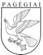 PAGĖGIŲ SAVIVALDYBĖS TARYBASPRENDIMASDĖL MAKSIMALIŲ SOCIALINĖS PRIEŽIŪROS PASLAUGŲ IŠLAIDŲ FINANSAVIMO PAGĖGIŲ SAVIVALDYBĖS GYVENTOJAMS DYDŽIŲ NUSTATYMO2023 m. vasario 2 d. Nr. T-19PagėgiaiVadovaudamasi Lietuvos Respublikos vietos savivaldos įstatymo 16 straipsnio 4 dalimi, Lietuvos Respublikos socialinių paslaugų įstatymo 33 ir 34 straipsniais, Socialinės priežiūros akreditavimo tvarkos aprašo, patvirtinto Lietuvos Respublikos socialinės apsaugos ir darbo ministro 2020 m. birželio 30 d. įsakymu Nr. A1-622 „Dėl Socialinės priežiūros akreditavimo tvarkos aprašo patvirtinimo“, 16 punktu, Socialinių paslaugų finansavimo ir lėšų apskaičiavimo metodikos, patvirtintos Lietuvos Respublikos Vyriausybės 2006 m. spalio 10 d. nutarimu Nr. 978 „Dėl Socialinių paslaugų finansavimo ir lėšų apskaičiavimo metodikos patvirtinimo“, 32 punktu, Pagėgių savivaldybės taryba nusprendžia:1. Nustatyti maksimalų išlaidų finansavimo už socialinės priežiūros paslaugas Pagėgių savivaldybės gyventojams dydį:1.1. Pagalba į namus – vienos valandos kaina 9,40 Eur.1.2. Socialinių įgūdžių ugdymas, palaikymas ir (ar) atkūrimas asmeniui (šeimai) – vienos valandos kaina 12,50 Eur.1.3. Apgyvendinimas savarankiškuose gyvenimo namuose – vienos paros kaina 13,00 Eur.1.4. Intensyvi krizių įveikimo pagalba su apgyvendinimu – vienos paros kaina 11,10 Eur.1.5. Psichosocialinė pagalba asmeniui (šeimai) – vienos valandos kaina 12,50 Eur.1.6. Laikinas atokvėpis (asmens namuose) – vienos valandos kaina 10,80 Eur.1.7. Pagalba globėjams (rūpintojams), budintiems globotojams, įtėviams ir šeimynų dalyviams ar besirengiantiems jais tapti – vienos valandos kaina 9,00 Eur.1.8.Apgyvendinimas apsaugotame būste asmeniui – vieno mėnesio kaina500,00 Eur.800,00 Eur/mėn.“1.9. Vaikų dienos socialinė priežiūra:1.9.1. vaikui – vieno mėnesio kaina 32,50 Eur;1.9.2.  vaikui su negalia – vieno mėnesio kaina 60,00 Eur.1.10. Palydėjimo paslauga jaunuoliams su apgyvendinimu asmeniui vieno mėnesio kaina–   600,00 Eur.1.11. Socialinės reabilitacijaos neįgaliesiems bendruomenėje,asmeniui vieno mėnesio  kaina  – 17,15 Eur.paslaugos kaina vienam asmeniui  -0,35/BSĮ mėn2. Sprendimą paskelbti Teisės aktų registre ir Pagėgių savivaldybės interneto svetainėje www.pagegiai.lt.Savivaldybės meras                                                                                           Vaidas BendaravičiusProjektas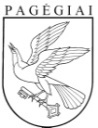 Pagėgių savivaldybės tarybasprendimasDĖL PAGĖGIŲ SAVIVALDYBĖS TARYBOS2023 M.VASARIO 2 D. SPRENDIMO NR. T-19„DĖL MAKSIMALIŲ SOCIALINĖS PRIEŽIŪROS PASLAUGŲ IŠLAIDŲ,  FINANSAVIMO PAGĖGIŲ SAVIVALDYBĖS GYVENTOJAMS DYDŽIŲ NUSTATYMO“ PAKEITIMO 2024 m.  kovo 18 d. Nr. T1-70Pagėgiai